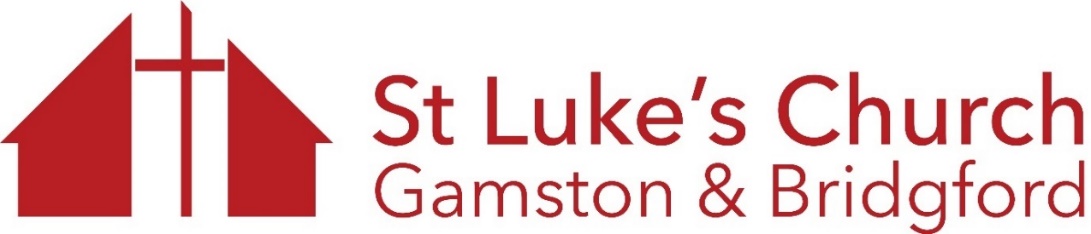 CHILDREN AND FAMILIES WORKER – ST. LUKE’S GAMSTON & BRIDGFORDWe wish to appoint an inspiring and enthusiastic person to support, promote and develop our ministry amongst children and families, championing their place at the heart of our vision. We are looking for someone who will:work with our existing team of children’s group leaders to support and envision them as they seek to enable children to grow in their discipleship and faith in Jesus Christhelp us capitalise on the extensive contacts we have with young children and families in the wider community through deepening relationships with them and establishing a range of activities and events that draw them into the life of the churchwork alongside other members of the staff team to establish a new congregation for children and families to worship togetherIf you have a heart for working with children and families in a way that enables them to encounter the love of God and discover faith in Jesus for themselves then we would love to hear from you.This is a part-time role for 18.5 hours per week.Salary range £11,500 - £12,500 depending on experience, plus 10% pension contribution.Fixed term for 3 years.Closing date: Monday 3rd July 12pmInterviews:  Wednesday July12th  2023This post is subject to an enhanced DBS check and there is a genuine occupational requirement (GOR) that the postholder is a practising Christian.For an informal conversation or to find out more about this post contact Mark Fraser (Vicar) on 07394 929737 or Claire Meese (Operations Manager) on 07394 9297369Application forms can be obtained from Claire Meese or via the church website:   JOIN IN | St Luke's Gamston (st-lukes-gamston.org) and should be returned to Claire via email: op@st-lukes-gamston.org pplications forms are 73607394 92973707394 9297377394 929737.